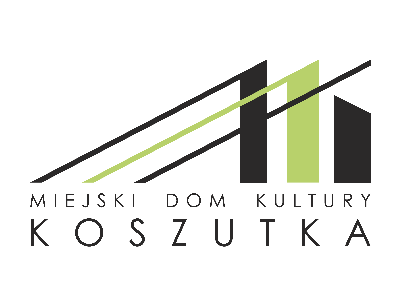 AKCJA LATO W MIEŚCIE’ 2020ZGODA NA PRZETWARZANIE DANYCH WIZERUNKOWYCH…………………………………………………………………………………………………..Imię i nazwisko uczestnika…………………………………………………………………………………………………...Imię i nazwisko rodzica lub prawnego opiekuna uczestnika*Zgodnie z art. 13 ogólnego rozporządzenia o ochronie danych osobowych z dnia 27 kwietnia 2016 r.  (Dz. Urz. UE L 119 z 04.05.2016) informuję, iż:1) administratorem Pani/Pana danych osobowych oraz danych osobowych Pani/Pana dziecka jest Miejski Dom Kultury „Koszutka”  w Katowicach przy ul. Krzyżowej 1 2)    kontakt z Inspektorem Ochrony Danych – iod@mdkkoszutka.pl3) Pani/Pana lub Pani/Pana dziecka dane osobowe przetwarzane będą na podstawie ogólnego rozporządzenia o ochronie danych osobowych z dnia 27 kwietnia 2016r. na podstawie art. 6 ust. 1 lit. a – zgoda na przetwarzanie danych wizerunkowych celem ich umieszczenia na:- stronie internetowej www.mdkkoszutka.pl, - w mediach społecznościowych MDK „Koszutka”, - na stronie internetowej Urzędu Miasta w Katowicach,- w materiałach promocyjnych MDK, tj. prezentacje, zaproszenia, foldery, plakaty, informacje medialne itp.  także celem sporządzania sprawozdań dla instytucji nadrzędnej oraz w przypadku udziału 
w konkursach, przeglądach lub turniejach na stronach internetowych organizatorów.4) Pani/Pana lub Pani/ Pana dziecka dane wizerunkowe będą przechowywane do momentu wycofania zgody5) posiada Pani/Pan prawo do żądania od administratora dostępu do danych osobowych, ich  usunięcia lub ograniczenia przetwarzania, przeniesienia, wniesienia sprzeciwu wobec przetwarzania, wycofania zgody w dowolnym momencie6) skorzystanie z jednego z praw wskazanych w pkt. 5   polega na złożeniu pisemnego oświadczenia woli o odpowiedniej treści przesłanego na adres iod@mdkkoszutka.pl7) Pani/Pana lub Pani/Pana dziecka dane nie będą wykorzystane do profilowania lub do zautomatyzowanego podejmowania decyzji względem Pani/Pana8) ma Pani/Pan prawo wniesienia skargi do Prezesa Urzędu Ochrony danych Osobowych 9) podanie danych osobowych wizerunkowych jest dobrowolne………………………………………………data i podpis rodzica/prawnego opiekuna*wypełnia rodzic lub prawny opiekun